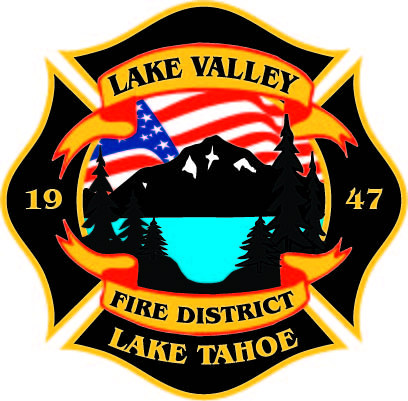 AGENDALAKE VALLEY FIRE PROTECTION DISTRICT2211 Keetak Street, Meyers, CARegular Meeting of the Board of Directors4:00 p.m.April 13, 2023PLEDGE OF ALLEGIANCEROLL CALL3.        APPROVAL OF AGENDA      READING OF THE MINUTES OF THE REGULAR MEETING FOR      February 9, 2022      PUBLIC COMMENTS     COMMUNICATIONSLetter from Steve TesharaTesting CommendationsNew BusinessPromotions: Battalion Chief Malone, Captain Pierce, and Engineer HengRecessOLD BUSINESSJPA Update- DiscussionApproval of Board Policy Revisions       7.      NEW BUSINESSB.  Update on Federal Funding by Steve Teshara C.  Discussion and Approval of Resolution 2023-1 9.   REPORTSA.  Firefighter AssociationsLocal 4409- No ReportFirefighters FoundationB. Lake Valley Fire Protection District Chief’s ReportC. Battalion ChiefsFire MarshalOperationsTraining 10.   REVIEW AND APPROVE Year to Date Budget to Actual for July 1, 2022 to April 6, 2023 11.    APPROVE DISTRICT PAYROLLPay Period 4		February 17, 2023			$174,270.33                                                                                                                                                           Pay Period 5		March 3, 2023				$175,537.23Pay Period 6		March 17, 2023			$205,839.12Pay Period 7		March 31, 2023			$215,202.5912.     PAYMENT OF BILLS		    	        A. February 21, 2023						$388,160.11	        B. March 8, 2023							$83,897.98	        C. March 15, 2023						$36,427.77	        D. March 16, 2023						$18,279.40	        E. March 30, 2023						$63,727.11	        F. April 11, 2023							$       13.    ADJOURNMENTPublic participation is encouraged.  The meeting location is accessible to people with disabilities.  Every reasonable effort will be made to accommodate participation of the disabled in all of the District’s public meetings.  If particular accommodations for the disabled are needed, please contact the Administrative Manager at (530) 577-3737 at least 24 hours in Advance of the meeting.